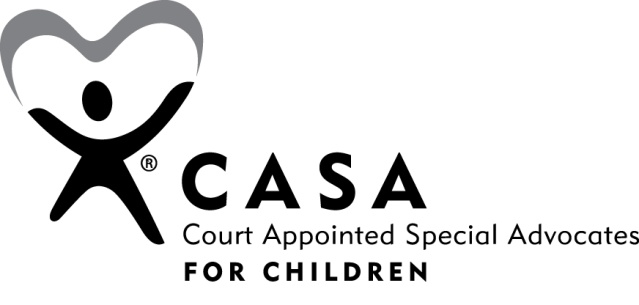 Peer Coordinator ModelThe Peer Coordinator Model uses seasoned volunteers to support, coach, and supervise advocate volunteers.  The model is the result of a collaborative effort between National CASA and several CASA programs.  It is useful for all CASA programs – big and small, urban and rural – and is supported by National CASA.  The purpose of this model is: To create a fluid system of coaching and support for advocatesTo strengthen connections to the program, rather than to its peopleTo expand the shared knowledge baseTo build solid relationships between all staff, paid and unpaidTo provide a CASA for every child in careThe goal of the Peer Coordinator Model is to serve more children without having to equally increase staff and budget.  It is about working smarter, not harder, and about increasing retention by building stronger relationships between all for the organization members: paid staff, unpaid staff and advocates.